               ҠАРАР                                     № 25                    ПОСТАНОВЛЕНИЕ              «22» июль 2013й.                                                       «22» июля 2013г. «О внесении изменений в Постановление №  39 от 17 декабря 2012 года «О порядке администрирования доходов бюджета сельскогопоселения Зириклинский  сельсовет муниципального районаШаранский район Республики Башкортостан администрацией сельского поселения Зириклинский  сельсовет муниципального района Шаранский район Республики Башкортостан»В соответствии со статьей 20 Бюджетного кодекса Российской Федерации,  п о с т а но в л я ю:1. Пункт 3 «Утвердить прилагаемый перечень кодов доходов по видам доходов, главным администратором которого является администрация сельского поселения Зириклинский сельсовет  муниципального района Шаранский район Республики Башкортостан» исключить.	2. Настоящее постановление вступает в силу со дня его подписания.	3. Контроль за исполнением настоящего постановления оставляю за собой.Глава сельского поселения:                              Р.С.ИгдеевБашкортостан РеспубликаһыШаран районымуниципаль районыЕрекле ауыл Советыауыл биләмәһеЕрекле ауылы, тел.(34769) 2-54-46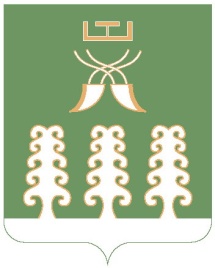 Республика БашкортостанМуниципальный районШаранский районСовет сельского поселенияЗириклинский сельсоветс. Зириклы, тел.(34769) 2-54-46